FORMULARZ CH-11(pieczęć adresowa parafii)ŚWIADECTWO CHRZTUTESTIMONIUM BAPTISMI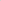 Stwierdzam zgodność z księgą ochrzczonychConcordat cum libro baptisatorumPROBOSZCZPAROCHUS……………………..…………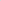 miejscowość - locus………………………………….data - dienr aktu - numerus actorumImię i nazwisko 
nomen, cognomenImię i nazwisko ojca 
nomen patrisWyznanie (obrządek) ojca 
religio (Ecclesia sui iuris) patrisImię i nazwisko matki 
nomen matris, nataWyznanie (obrządek) matki
 religio (Ecclesia sui iuris) matrisData i miejsce urodzenia 
dies et locus nativitatisData i miejsce chrztu 
dies et locus baptismiSzafarz chrztu 
minister baptismiPrzynależność obrządkowa 
adscri tio Ecclesiae sui iuriAdnotacje w księdze chrztów(adnotationes in libro baptisatorum)o bierzmowaniu 
de confirmatione (can. 895)o małżeństwie 
de matrimonio (can. 1122, 1685)inne aliae (can. 535, n. 2, 1054)